Департамент соціальної політики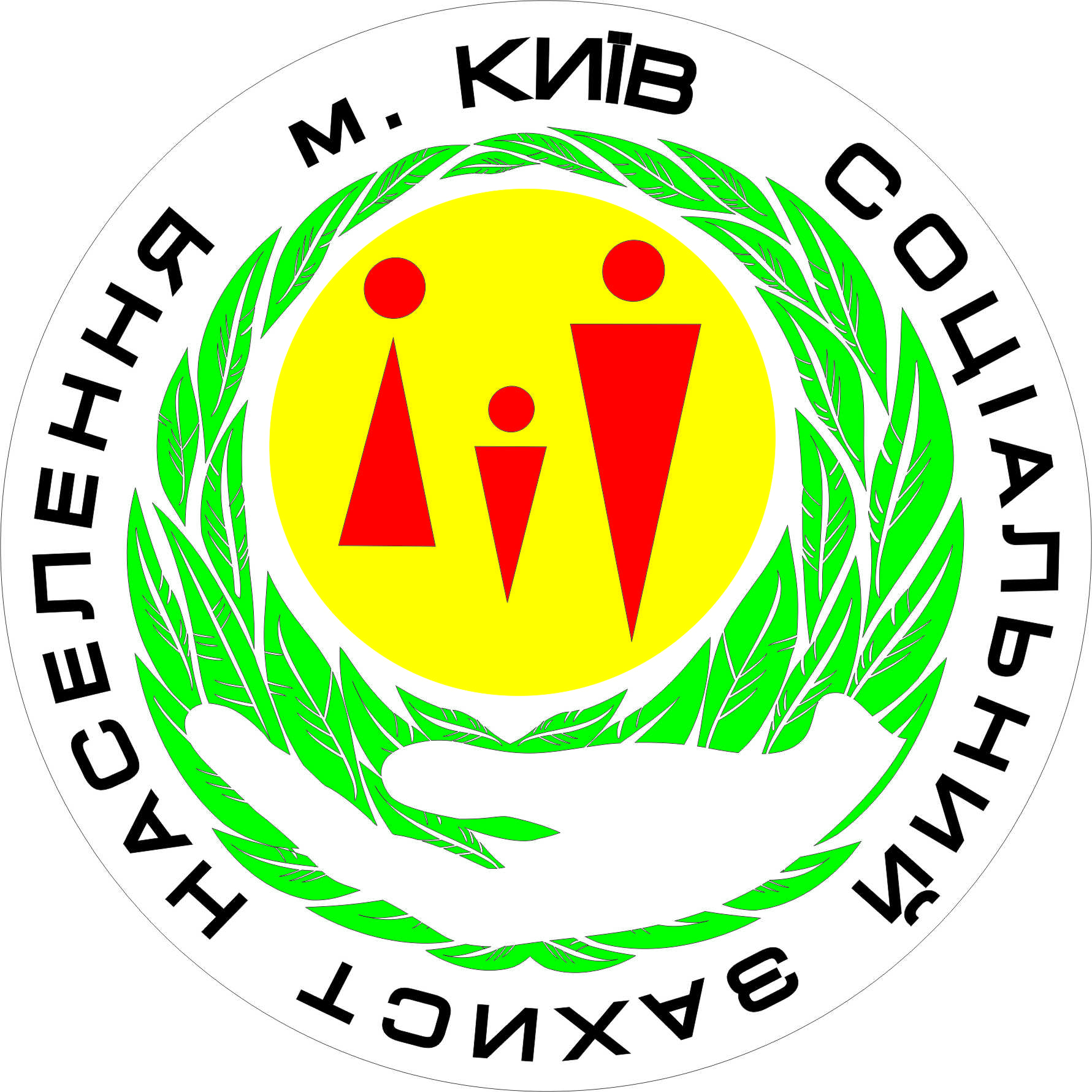 Інформаційно-аналітична довідкащодо соціального захисту окремих категорій населення м. Києва(станом на 01.07.2021)Київ 2021ЗмістЗміст	2Скорочення по тексту:	3І. Вступ	4ІІ. Соціальний захист пільгових категорій населення	52.1 Соціальний захист ветеранів війни	52.1.1 Соціальний захист учасників АТО та членів їх сімей	52.1.2 Соціальний захист Учасників Революції Гідності та членів сімей Героїв Небесної Сотні	72.1.3 Соціальний захист осіб, звільнених з полону	72.2 Соціальний захист громадян, які постраждали внаслідок Чорнобильської катастрофи	8Робота комісії по визначенню статусу	82.3 Соціальний захист ВПО	82.4 Забезпечення засобами реабілітації	82.4.1 Облік та забезпечення осіб з інвалідністю автомобілями	92.5 Реабілітація дітей з інвалідністю	92.6 Санаторно-курортне лікування та оздоровлення	102.6.1 Санаторно-курортне лікування пільгових категорій населення	102.6.2 Оздоровлення дітей	112.7 Житлові субсидії	122.8 Пільги на житлово-комунальні послуги	132.9 Державна допомога та компенсації	132.9.1. Надання державної та регіональної допомоги	132.10 Житлове забезпечення	14ІIІ. Соціальні послуги та соціальне обслуговування	143.1 Соціальні послуги в інтернатних установах	143.2 Діяльність територіальних центрів соціального обслуговування (надання соціальних послуг)	143.3 Соціальні послуги бездомним та звільненим з місць відбування покарань	173.3.1 Надання соціального житла в Спеціалізованих будинках для ветеранів війни та праці, громадян похилого віку та інвалідів	183.4 Допомога особам, які зазнали насильства в сім'ї	183.5 Послуги, які надаються іншими установами	193.6 Соціальне замовлення (закупівля соціальних послуг)	21ІV. Ринок праці	214.1 Інформаційно-аналітичні та табличні матеріали щодо показників столичного ринку праці (з питань зайнятості населення та оплати праці), вжиті заходи та досягнення	214.2 Проблемні питання столичного ринку праці:	234.3 Заходи, які будуть вживатись для покращення показників ринку праці	24V. Гендерна політика	24VІ. Виконання міських цільових програм	276.1. Програма «Турбота. Назустріч киянам»	276.2 Програма «Соціальне партнерство»	30VІІ. Проведення заходів	31VIII. Надання права на користування пільгами з оподаткування	32ХI. Оформлення гуманітарної допомоги	33Х. Робота із зверненнями громадян	33Скорочення по тексту:Департамент соціальної політики виконавчого органу Київської міської ради (Київської міської державної адміністрації) (далі – Департамент). Департамент житлово-комунальної інфраструктури (далі – ДЖКІ)Управління соціального захисту населення районних в місті Києві державних адміністрацій (далі – Управління). Розпорядження виконавчого органу Київської міської ради (Київської міської державної адміністрації) (далі – Розпорядження)Міська цільова програма «Турбота. Назустріч киянам» на 2019-2021 роки, затверджена рішенням Київської міської ради від 18.12.2018 № 459/6510  (далі- програма Турбота)Міська комплексна цільова програма «Київ без бар’єрів» на 2018-2021 роки затверджена рішенням Київської міської ради від 18.12.2018 № 460/6511 (далі- програма «Київ без бар’єрів»)Міська цільова програма «Соціальне партнерство», затверджена рішенням Київської міської ради від 28.02.2019 № 165/6821 (далі – програма «Соціальне партнерство»Антитерористична операція (далі – АТО)Внутрішньо переміщені особи (далі –ВПО)Районні територіальні центри соціального обслуговування (надання соціальних послуг) (далі–Районні територіальні центри)Районні в місті Києві дердавні адміністрації (далі – РДА)Київська міська рада (далі – КМР)Служба у справах дітей та сім'ї (далі – Служба)Київський міський центр соціальних служб для сім'ї, дітей та молоді (далі – КМЦС)І. ВступСтаном на 01.07.2021 року на обліку в органах праці та соціального захисту населення міста Києва перебуває:70 271 одержувачів державної допомоги сім’ям з дітьми, що на 11% (8 568 особи) менше ніж за аналогічний період минулого року;2 371 одержувачів державної соціальної допомоги малозабезпеченим сім’ям, що на 31% (1 084 особи), менше ніж за аналогічний період минулого року;22 958 одержувачів державної соціальної допомоги особам з інвалідністю з дитинства та дітям з інвалідністю, що на 4% (938 особи) більше ніж за аналогічний період минулого року;188 одержувачів тимчасової державної допомоги дітям, батьки яких ухиляються від сплати аліментів, що на 37% (51 особа) більше ніж за аналогічний період минулого року; 58 одержувачів державної соціальної допомоги на дітей-сиріт та дітей, позбавлених батьківського піклування, що на 2% (1 сім’я) більшше ніж за аналогічний період минулого року;2 203 одержувачів грошової допомоги особам, які проживають разом з особою з інвалідністю 1 та 2 групи внаслідок психічного розладу, яка за висновком лікарської комісії медичного закладу потребує постійного стороннього догляду, на догляд за нею, що на 2% (17 осіб) менше ніж за аналогічний період минулого року;1 044 одержувачів компенсації фізичним особам, які надають соціальні послуги, що на 30% ( 444 особи) менше ніж за аналогічний період минулого року;7 911 одержувачів державної соціальної допомоги особам, які не мають права на пенсію та особам з інвалідністю, що на 21% (1 391 особа) більше ніж за аналогічний період минулого року;1 024 одержувачів компенсації непрацюючій працездатній особі, яка доглядає за особою з інвалідністю I групи, а також за особою, яка досягла 80-річного віку, що на 31% ( 533 особи) менше ніж за аналогічний період минулого року; 728 одержувачів тимчасової державної соціальної допомоги непрацюючій особі, яка досягла загального пенсійного віку, але не набула права на пенсійну виплату, що 31% (172 особи) більше ніж за аналогічний період минулого року;8 410 одержувачів допомоги на дітей, які виховуються у багатодітних сім’ях, що на 4% ( 330 особи) більше ніж за аналогічний період минулого року;2 одержувачів компенсаційної послуги «муніципальна няня», що на 99%     (1 337 особа) менше ніж за аналогічний період минулого року;4 806 одержувачів одноразової натуральної допомоги при народженні дитини «пакунок малюка»;4 789 одержувачів грошової компенсації вартості одноразової натуральної допомоги «пакунок малюка».Станом на 01.07.2021 у місті Києві проживає 74 725 громадян, які постраждали внаслідок Чорнобильської катастрофи, із них:37 965 осіб – учасники ліквідації наслідків аварії на Чорнобильській АЕС;21 210 осіб – потерпілі від Чорнобильської катастрофи;9 654 особи – потерпілі діти від Чорнобильської катастрофи;231 особа – учасники інших ядерних аварій;5 665 осіб – вдови (вдівці), опікуни дітей-чорнобильців.У підпорядкованих Департаменту будинках-інтернатах (пансіонатах) станом на 30.06.2021 проживають 2 218 громадян похилого віку та осіб з інвалідністю, які потребують стороннього догляду і допомоги та, осіб із стійкими інтелектуальними та психічними порушеннями, які за станом здоров’я потребують стороннього догляду, соціально-побутового обслуговування, надання медичної допомоги, соціальних послуг та комплексу реабілітаційних заходів. Відповідно до Порядку оформлення і видачі довідки про взяття на облік внутрішньо переміщеної особи, затвердженого постановою Кабінету Міністрів України від 01.10.2014 № 509 органами соціального захисту населення здійснюється облік та видача довідок внутрішньо переміщеним особам. До Єдиної інформаційної бази про внутрішньо переміщених осіб України внесено 166 139 осіб (125 543 сімей).Станом на 01.07.2021 в місті Києві, за даними Єдиного державного автоматизованого реєстру осіб, які мають право на пільги (категорій), зареєстровано та проживає 406,42 тисячі громадян, які мають право на пільги за соціальною ознакою, що на 7,6% (33,32 тис. осіб) менше, ніж в аналогічному періоді минулого року, з них:пенсіонерів – 257,02 тис. осіб (на 8,8% менше, ніж станом на 01.07.2020, було на 01.07.2020 – 281,74 тис. осіб);осіб з інвалідністю – 30,77 тис. осіб (на 10,3% менше, ніж станом на 01.07.2020, було на 01.07.2020 - 34,29 тис. осіб);громадян, які постраждали внаслідок Чорнобильської катастрофи 44,91 тис. осіб, (на 3,9% менше, ніж станом на 01.07.2020, було на 01.07.2020 – 46,74 тис. осіб);ветеранів війни – 58,61 тис. осіб, (на 7,9% менше, ніж станом на 01.07.2020, було на 01.07.2020 – 63,63 тис. осіб);ветеранів військової служби – 27,1 тис. осіб, (на 2,8% менше, ніж станом на 01.07.2020, було на 01.07.2020 -27,87 тис. осіб);дітей війни – 126,79 тис. осіб, (на 12,5 % менше, ніж станом на 01.07.2020, було на 01.07.2020-144,88 тис. осіб);жертв нацистських переслідувань – 114 осіб (на 31 менше, порівняно з минулим періодом).ІІ. Соціальний захист пільгових категорій населення2.1 Соціальний захист ветеранів війни2.1.1 Соціальний захист учасників АТО та членів їх сімейЗа рахунок коштів державного бюджету, передбачені пільги учасникам АТО:- виплата одноразової грошової допомоги в разі загибелі (смерті) або інвалідності деяких категорій осіб відповідно до Закону України «Про статус ветеранів війни, гарантії їх соціального захисту» (постанова Кабінету Міністрів України від 29.04.2016 № 336 «Деякі питання соціального захисту ветеранів війни та членів їх сімей». Відповідно до Порядку призначення та виплати одноразової грошової допомоги в разі загибелі (смерті) або інвалідності деяких категорій осіб відповідно до Закону України «Про статус ветеранів війни, гарантії їх соціального захисту», затвердженого постановою, у 2021 році надано грошову допомогу          20 особам на загальну суму  11 015,4 тис. гривень;психологічна реабілітація, постраждалих учасників Революції Гідності, учасників АТО та осіб, які здійснювали заходи із забезпечення національної безпеки і оборони, відсічі і стримування збройної агресії Російської Федерації у Донецькій та Луганській областях та членів їх сімей, членів сімей загиблих (померлих) таких осіб, виготовлення для них бланків посвідчень та нагрудних знаків» (постанови Кабінету Міністрів України від 12.07.2017 № 497 та від 27.12.2017 № 1057) та соціальна та професійна адаптація, постраждалих учасників Революції Гідності, учасників АТО та осіб, які здійснювали заходи із забезпечення національної безпеки і оборони, відсічі і стримування збройної агресії Російської Федерації у Донецькій та Луганській областях, членів сімей загиблих (померлих) таких осіб (постанови Кабінету Міністрів України від 31.05.2015 № 179 та від 21.06.2017 № 432). На виконання бюджетної програми 1501040 «Заходи із психологічної реабілітації, соціальної та професійної реабілітації, забезпечення санаторно-курортним лікуванням постраждалих учасників Революції Гідності, учасників антитерористичної операції та осіб,які здійснювали заходи із забезпечення національної безпеки і оборони, відсічі і стримування збройної агресії Російської Федерації у Донецькій та Луганській областях, та членів їх сімей, членів сімей загиблих (померлих) таких осіб, виготовлення для них бланків посвідчень та нагрудних знаків» місту Києву на 2021 рік розподілено кошти у розмірі:2 102 970,00 грн. за напрямом соціальна та професійна адаптація;5 099 258,00 грн. за напрямом психологічна реабілітація;20 162,00 грн. виплати грошової компенсації вартості проїзду для проходження психологічної реабілітації та назад.Здійснено фінансування у поточному році за січень-травень за напрямом «соціальна та професійна адаптація» у сумі 731 270,00 грн., за напрямом «психологічна реабілітація» у сумі 1 690 040,0 грн.За рахунок місцевого бюджету:здійснено виплату щорічної матеріальної допомоги в розмірі 5,0 тис. грн. 30,0 тис. киян-учасників АТО та в розмірі 25,0 тис. грн. 592 членам сімей загиблих киян-учасників АТО;здійснено виплату щомісячної адресної матеріальної допомоги дітям загиблих учасників АТО в розмірі 7,2 тис. гривень (допомогу отримало 186 осіб);матеріальна допомога на поховання киян-учасників антитерористичної операції виплачена 19 особам на суму 25,0 тис. гривень.Соціальний захист та соціальна підтримка киян - учасників АТО, членів сімей загиблих (померлих) киян – учасників АТО (%)2.1.2 Соціальний захист Учасників Революції Гідності та членів сімей Героїв Небесної СотніНадання державної матеріальної допомоги постраждалим учасникам Революції Гідності та членам сімей загиблих Героїв Небесної Сотні2.1.3 Соціальний захист осіб, звільнених з полонуВідповідно до Порядку проведення соціальної реабілітації осіб, які постраждали від терористичного акту, затвердженого постановою Кабінету Міністрів України від 28.07.2004 № 982, та Порядку використання коштів, передбачених у державному бюджеті для здійснення заходів щодо захисту і забезпечення прав та інтересів, соціальної реабілітації осіб, позбавлених особистої свободи незаконними збройними формуваннями, окупаційною адміністрацією та/або органами влади Російської Федерації на тимчасово окупованих територіях України та/або території Російської Федерації у зв’язку з громадською або політичною діяльністю таких осіб, а також підтримки зазначених осіб та членів їх сімей, у тому числі відшкодування витрат, пов’язаних з їх відвідуванням, надання особам, позбавленим особистої свободи, та членам їх сімей правової допомоги, медичних та соціальних послуг, а також деокупаційних заходів, здійснення виплат державних стипендій імені Левка Лук’яненка, затвердженого постановою Кабінету Міністрів України від 18.04.2018 № 328, виконавчим органом Київської міської ради (Київської міської державної адміністрації) прийнято розпорядження «Про утворення регіональної комісії із соціальної реабілітації постраждалих осіб» від 10.07.2019 № 1236.2.2 Соціальний захист громадян, які постраждали внаслідок Чорнобильської катастрофиЗгідно рішення Київської міської ради «Про бюджет міста Києва  на 2021 рік» від 24.12.2020 № 24/24 на виконання програми «Пільгове медичне обслуговування осіб, які постраждали внаслідок Чорнобильської катастрофи» виділено 37 765,8 тис. грн.  Для забезпечення ліками громадян, постраждалих внаслідок Чорнобильської катастрофи, в межах виділених коштів на 2021 рік, укладений договір з Комунальним підприємством «Фармація» від 15.01.2021 № 2 (додаткова угода № 2/1 від 01.02.2021) на 30 300,0 тис. грн. Станом на 01.07.2021 забезпечено лікарськими засобами 13 091 особу на суму    11 939,56 тис. грн.Послуг з пільгового зубопротезування надано 366 особам на суму                    2 659,76 тис. грн. відповідно до укладених договорів зі стоматологічними підприємствами та поліклініками міста Києва (на загальну суму –                                    6 700,00 тис. грн.), що надають послуги відповідно до Закону України «Про статус і соціальний захист громадян, які постраждали внаслідок Чорнобильської катастрофи» особам, віднесеним до:  категорії 1, категорії 2 постраждалих внаслідок Чорнобильської катастрофи, які мають право на безплатне позачергове зубопротезування (за винятком зубопротезування із дорогоцінних металів та прирівняних по вартості до них). Робота комісії по визначенню статусуВ період з 01.01.2021 по 01.07.2021 проведено 4 засідання Комісії з визначення статусу осіб, які постраждали внаслідок Чорнобильської катастрофи, та інших категорій громадян (в 2020 році за цей же період проведено 3 засідання Комісії з визначення статусу осіб, які постраждали внаслідок Чорнобильської катастрофи, та інших категорій громадян). Розглянуто 1 136 особових справ, що на 10 справ менше ніж у минулому році   (1 146 особових справ).2.3 Соціальний захист ВПОВідповідно до Порядку надання щомісячної адресної допомоги внутрішньо переміщеним особам для покриття витрат на проживання, в тому числі на оплату житлово-комунальних послуг, затвердженого постановою Кабінету Міністрів України від 01.10.2014 № 505 станом на 30.06.2021 виплачено грошову допомогу в сумі 210 861,87 тис. грн. 2.4 Забезпечення засобами реабілітаціїТехнічні засоби реабілітаціїПостанова Кабінету Міністрів України від 05.04.2012 № 321 «Про затвердження Порядку забезпечення технічними та іншими засобами реабілітації осіб з інвалідністю, дітей з інвалідністю та інших окремих категорій населення і виплати грошової компенсації вартості за самостійно придбані технічні та інші засоби реабілітації, переліків таких засобів».З державного бюджету:Постанова Кабінету Міністрів України від 27.03.2019 № 309 «Про затвердження Порядку використання коштів, передбачених у державному бюджеті для здійснення реабілітації дітей з інвалідністю».2.4.1 Облік та забезпечення осіб з інвалідністю автомобілямиСтаном на 01.07.2021 в Департаменті на обліку для забезпечення автомобілями перебувають 3 966 осіб з інвалідністю, а саме:Загальна черга – 3 215 особи;Поза чергою – 708 осіб;Першочергові – 43 особи.В якості гуманітарної допомоги автомобілем було забезпечено 1 особу з інвалідністю.Станом на 01.07.2021 автомобілі для забезпечення осіб з інвалідністю            м. Києва, придбані за кошти державного бюджету, до Департаменту не надходили.2.5 Реабілітація дітей з інвалідністю На виконання програми Турбота, з метою забезпечення оздоровлення з курсом реабілітації дітей та осіб з інвалідністю Дарницького та Святошинського дитячих будинків-інтернатів, проведено закупівлю 102 путівок на суму       2 350 000 грн. 2.6 Санаторно-курортне лікування та оздоровленняНа початок 2021 року на обліку для отримання санаторно-курортної путівки за кошти державного бюджету перебувало:2 896 осіб з числа ветеранів війни, осіб, на яких поширюються  дія Законів України  «Про статус ветеранів війни, гарантії їх соціального захисту» та «Про жертви нацистських переслідувань»;712 осіб з числа постраждалих учасників Революції Гідності та учасників антитерористичної операції;3 426 постраждалих внаслідок Чорнобильської катастрофи, віднесених до категорії 1, в тому числі 17 дітей з інвалідністю, інвалідність яких пов’язана з наслідками Чорнобильської катастрофи;11 792 особи з інвалідністю з дитинства та від загального захворювання.На обліку для забезпечення у 2021 році оздоровленням за рахунок коштів місцевого бюджету відповідно до міської цільової програми «Турбота. Назустріч киянам» на 2019-2021 роки (далі – Програма) перебувало:10 748 громадян із числа ветеранів війни та праці, членів сімей загиблих (померлих) ветеранів війни, яким виповнилось 18 років, постраждалих учасників Революції Гідності, дітей війни, осіб з інвалідністю, громадян, які постраждали внаслідок Чорнобильської катастрофи;1 499 родин (1 993 дітей) учасників антитерористичної операції, забезпеченні її проведення, учасників відсічі збройної агресії РФ;163 родини (198 дітей) військовослужбовців військових частин, які дислокуються на території міста Києва.2.6.1 Санаторно-курортне лікування пільгових категорій населенняСанаторно-курортне лікування в санаторіях, підпорядкованих Міністерству соціальної політики України.Протягом І півріччя 2021 року Департамент соціальної політики  отримав від Міністерства соціальної політики України 612 путівок до підвідомчих санаторіїв. За цей же період у санаторіях, підпорядкованих Мінсоцполітики, було оздоровлено 577 ветеранів війни, осіб з інвалідністю, осіб, на яких поширюється  дія Законів України  «Про статус ветеранів війни, гарантії їх соціального захисту» та «Про жертви нацистських переслідувань», що на 26,5% (на 121 особу) більше, ніж в  аналогічному періоді минулого року та видано 30 путівок особам, що супроводжують осіб з інвалідністю 1 групи.Санаторно-курортне лікування постраждалих учасників Революції Гідності та учасників антитерористичної операції.На забезпечення санаторно-курортним лікуванням у 2021 році постраждалих учасників Революції Гідності та учасників антитерористичної операції державним бюджетом виділено 6 570 302 грн.Станом на 01.07.2021 забезпечено санаторно-курортним лікуванням 31 особу зазначених категорій.Санаторно-курортне лікування постраждалих внаслідок Чорнобильської катастрофи, віднесених до категорії 1.На 2021 рік для забезпечення путівками постраждалих внаслідок Чорнобильської катастрофи, віднесених до категорії 1, та дітей з інвалідністю, інвалідність яких пов’язана з наслідками Чорнобильської катастрофи, державним бюджетом виділено 25 678 197 грн.У І півріччі цього року оздоровлено 111 осіб з їх числа. Санаторно-курортне лікування осіб з інвалідністю загального захворювання та з дитинства.На забезпечення санаторно-курортним лікуванням осіб з інвалідністю внаслідок загального захворювання та з дитинства державним бюджетом виділено 6 211 642 грн.Протягом 6 місяців поточного року забезпечено санаторно-курортним лікуванням 13 осіб з інвалідністю.Оздоровлення ветеранів війни та праці, членів сімей загиблих (померлих) ветеранів війни, яким виповнилось 18 років, постраждалих учасників Революції Гідності, дітей війни, осіб з інвалідністю, громадян, які постраждали внаслідок Чорнобильської катастрофи за рахунок коштів місцевого бюджету відповідно до міської цільової програми «Турбота. Назустріч киянам» на     2019-2021 роки.Місцевим бюджетом на оздоровлення у 2021 році ветеранів війни та праці, членів сімей загиблих (померлих) ветеранів війни, яким виповнилось 18 років, постраждалих учасників Революції Гідності, дітей війни, осіб з інвалідністю, громадян, які постраждали внаслідок Чорнобильської катастрофи передбачено     33 000 000 грн.Станом на 01.07.2021 оздоровлено 352 особи з числа пільгових категорій киян. 2.6.2 Оздоровлення дітейДля оздоровлення дітей, які потребують особливої уваги та підтримки, за кошти державного бюджету в дитячих центрах «Артек» та «Молода гвардія» отримано 500 оздоровчих путівок.Станом на 01.07.2021 на оздоровлення до зазначених закладів направлено 425 дітей, в тому числі 218 дітей в дитячий центр «Артек» та 207 дітей в дитячий центр «Молода гвардія».На оздоровлення у 2021 році дітей учасників антитерористичної операції, забезпеченні її проведення, учасників відсічі збройної агресії РФ та дітей військовослужбовців військових частин, які дислокуються на території міста Києва, у супроводі батька, матері або особи, яка замінює батьків, за рахунок коштів місцевого бюджету відповідно до міської цільової програми «Турбота. Назустріч киянам» на 2019-2021 роки виділено 30 000 000 грн.У першому півріччі поточного року оздоровлено 404 дитини у супроводі 311 дорослих.2.7 Житлові субсидіїВ Україні діє програма державної допомоги на оплату житлово-комунальних послуг, яка надається у вигляді житлових субсидій. В місті Києві організовано прийом громадян для призначення житлових субсидій за спрощеним порядком в 10 Управліннях та 17 районних філіях.Громадяни з обмеженими фізичними можливостями, які за станом здоров’я або з інших поважних причин не можуть особисто звернутися до органів соціального захисту, отримують допомогу в оформленні документів на призначення субсидії на дому від соціальних працівників Київського міського територіального центру та 10 районних територіальних центрів.Відповідно до постанови Кабінету Міністрів України від 14.04.2021                  № 420 «Про внесення змін до деяких постанов Кабінету Міністрів України» всі призначені житлові субсидії з травня 2021 року розраховуються і виплачуються громадянам виключно у готівковій формі. Фінансування монетизованих житлових субсидій здійснюється Міністерством соціальної політики України шляхом переказу коштів на рахунки для виплати житлових субсидій.На даний час проводиться консультативно-роз’яснювальна робота управліннями соціального захисту населення районних в місті Києві державних адміністрацій та Департаменту соціальної політики виконавчого органу Київської міської ради (Київської міської державної адміністрації) щодо призначення житлових субсидій на оплату житлово-комунальних послуг на неопалювальний період 2021 року.Виплату житлових субсидій у грошовій готівковій формі через виплатні об’єкти АТ «Укрпошта» та банківські установи за ІІ квартал 2021 рік здійснено на загальну суму 125 453 351,08  грн, у грошовій безготівковій формі на загальну суму 5 705 537,95 грн.Середня кількість отримувачів житлових субсидій за вказаний період становить 46 999 осіб. Відповідно до постанови Кабінету Міністрів України від 19.05.2021                  № 505 «Деякі питання призначення житлових субсидій» з 01.05.2021 розгляд питань щодо призначення житлової субсидії на наступний період домогосподарствам, які отримували житлову субсидію в опалювальному сезоні 2020—2021 років, проводиться без звернень громадян, крім домогосподарств, яким житлова субсидія:надавалася у грошовій безготівковій формі;була призначена за фактичним місцем проживання осіб (орендарі житлових приміщень (будинків); індивідуальні забудовники, будинки яких не прийняті в експлуатацію; внутрішньо переміщені особи);була призначена без урахування окремих осіб з числа зареєстрованих у житловому приміщенні (будинку), які не проживають за місцем реєстрації.2.8 Пільги на житлово-комунальні послуги Постановою Кабінету Міністрів України від 17 квітня 2019 року № 373 «Деякі питання надання житлових субсидій та пільг на оплату житлово-комунальних послуг у грошовій формі» затверджено Порядок надання пільг на оплату житлово-комунальних послуг у грошовій формі, яким передбачено дві форми надання пільг: грошова безготівкова форма (виплата на облікові рахунки в АТ «Ощадбанк») та грошова готівкова форма (виплата на рахунок пільговика, відкритий в установі уповноваженого банку або через виплатні об’єкти АТ «Укрпошта»).Виплату пільг у грошовій готівковій формі через виплатні об’єкти                  АТ «Укрпошта» та банківські установи за ІІ квартал 2021 року здійснено на загальну суму 83 659 828,5 грн, у грошовій безготівковій формі на загальну суму  128 767 938,51 грн.Середня кількість отримувачів пільг за вказаний період у грошовій готівковій формі становить 39 118 осіб, у грошовій безготівковій формі -   81 126 осіб.2.9 Державна допомога та компенсації2.9.1. Надання державної та регіональної допомогиВ місті Києві надаються такі державні допомоги і компенсації:допомога у зв’язку з вагітністю та пологами;допомога при народженні дитини;допомога при усиновленні дитини;допомога на дітей, над якими встановлено опіку чи піклування;допомога на дітей одиноким матерям;допомога малозабезпеченим сім’ям; допомога особам з інвалідністю з дитинства та дітям з інвалідністю;допомога особам, які не мають права на пенсію та особам з інвалідністю;компенсація фізичним особам, які надають соціальні послуги;допомога жінкам, яким присвоєне почесне звання «Мати-героїня»;допомога особам, які постраждали від торгівлі людьми;тимчасова допомога на дітей, батьки яких ухиляються від сплати аліментів;державна соціальна допомога на дітей сиріт та дітей, позбавлених батьківського піклування, які перебувають в прийомних сім’ях та дитячих будинках сімейного типу за принципом «гроші ходять за дитиною»;грошова допомога особам, які здійснюють догляд за інвалідами І і ІІ групи внаслідок психічного розладу, який за висновком лікарської комісії медичного закладу потребує стороннього догляду, на догляд за ним; допомога військовослужбовцям, звільненим з військової служби;допомога непрацюючій особі, яка досягла загального пенсійного віку, але не набула права на пенсійну виплату;одноразова грошова допомога постраждалим учасникам масових акцій громадського протесту та членам їх сімей.одноразова натуральна допомога при народженні дитини «пакунок малюка»; грошова компенсація вартості одноразової натуральної допомоги «пакунок малюка»;послуга з догляду за дитиною до трьох років «муніципальна няня»; допомога на дітей, які виховуються в багатодітних сім’ях;компенсація фізичним особам, які надають соціальні послуги з догляду.2.10 Житлове забезпеченняСтаном на 01.07.2021 на квартирному обліку у Реєстрі громадян, які внаслідок Чорнобильської катастрофи перенесли променеву хворобу будь-якого ступеня або стали особами з інвалідністю та сімей, що втратили годувальника з числа осіб, віднесених до категорії 1 перебуває – 1 335 осіб.У Реєстрі сімей, що мають дітей з інвалідністю, пов'язаною з наслідками Чорнобильської катастрофи, які потребують особливого догляду перебуває – 13 осіб. У Реєстрі громадян, які переселилися із радіоактивно забруднених територій перебуває – 6 осіб.Відповідно до розпорядження Кабінету Міністрів України від 16.06.2021     № 654-р «Про розподіл субвенції з державного бюджету місцевим бюджетам на виплату грошової компенсації за належні для отримання жилі приміщення для внутрішньо переміщених осіб, які захищали незалежність, суверенітет та територіальну цілісність України» на сьогодні опрацьовується проєкт розпорядження виконавчого органу Київської міської ради (Київської міської державної адміністрації) щодо внесення відповідних змін до бюджету  м. Києва на 2021 рік. Розподіл асигнувань в сумі 46 798,062 тис. грн між районними в місті Києві державними адміністраціями буде здійснено відповідно до потреби в наданні грошової компенсації та з урахуванням черговості взяття на облік громадян, які потребують поліпшення житлових умов.ІIІ. Соціальні послуги та соціальне обслуговування3.1 Соціальні послуги в інтернатних установахЗ урахуванням завдань, умов та особливостей діяльності підпорядкованих інтернатних установ загального та психоневрологічного профілю в них надаються соціальні послуги в рамках державного стандарту стаціонарного догляду за особами, які втратили здатність до самообслуговування чи не набули такої здатності, затвердженого наказом Міністерства соціальної політики України від 29.02.2016 № 198, зареєстрованим в Міністерстві юстиції України 23.03.2016 за    № 432/28562 (з урахуванням змін від 26.12.2018 № 1944).  3.2 Діяльність територіальних центрів соціального обслуговування (надання соціальних послуг) У місті функціонують міський територіальний центр та 10 районних територіальних центрів, в яких на обліку перебуває 25 513 отримувачів соціальних послуг, що на 6,1% (1 653 особи) менше ніж за аналогічний період 2020 року.Міський та районні територіальні центри надають такі соціальні послуги: догляд вдома, паліативний догляд, соціальна адаптація, консультування, натуральна допомога, транспортні послуги, а також для дітей з інвалідністю надаються послуга денний догляд, соціальна, психологічна, педагогічна, фізична реабілітації та медичний супровід. З 2021 року районними територіальними центрами запроваджено надання додаткових соціальних послуг: представництва інтересів, інформування та фізичного супроводу.Домінуючою формою обслуговування є надання соціально-побутової допомоги одиноким непрацездатним громадянам в домашніх умовах. Відділення соціальної допомоги вдома створені для надання соціальних послуг одиноким громадянам, які не здатні до самообслуговування у зв’язку з частковою втратою рухової активності (мають III, IV, V групу рухової активності) і потребують сторонньої допомоги в домашніх умовах згідно з медичним висновком на безкоштовній основі.У структурі міського територіального центру функціонує єдине в місті Києві спеціалізоване відділення соціальної допомоги вдома інвалідам з психічними захворюваннями. Соціальну послугу, догляду вдома отримала 534 особи, що менше на 19,6% (130 осіб) і яким надано 115 974 соціально - побутових заходів, що на 7,0% (8 684 заходи) менше ніж за звітній період 2020 року.У районних територіальних центрах працює 31 відділення соціальної допомоги вдома. На обслуговуванні перебуває 10 225 одиноких непрацездатних громадян, що на 2,1% (221 особу) менше ніж за І півріччя 2020 року. Соціальні робітники станом на 01.07.2021 року надали 2 376 102 соціально-побутових заходи послуги догляду вдома (закупівля та доставка продуктів харчування, ліків та інших товарів, допомога та приготування їжі, прибирання житла, допомога в оформлені документів, внесення платежів тощо), що на 4,0% (99 588 заходів) менше ніж за аналогічний звітній період 2020 року.В Територіальному центрі соціального обслуговування (надання соціальних послуг) Печерського району м. Києва функціонує відділення паліативної допомоги вдома. Соціальними робітниками надавалися послуги 84 невиліковно хворим особам, що на 2,4% (2 особи) більше ніж за І півріччя 2020 року. За звітний період підопічним відділення надано 34 055 соціально-побутових заходів, що на 5,8%  (2 081 захід) менше ніж за аналогічний звітній період 2020 року.З квітня 2021 року у міському територіальному центрі та 9 районних територіальних центрах (крім територіального центру соціального обслуговування (надання соціальних послуг) Голосіївського району м. Києва) також було запроваджено соціальну послугу паліативного догляду. Зокрема за звітний період 291 невиліковно хворій особі було надано 76 396 заходів соціальної послуги паліативного догляду.За І півріччя 2021 року платні соціальні послуги надавалися територіальними центрами соціального обслуговування Деснянського, Дніпровського та Солом’янського районів м. Києва в порівнянні з аналогічним періодом 2020 року, платні соціальні послуги надавалися лише територіальними центрами соціального обслуговування Деснянського і Солом’янського районів м. Києва. За звітний період 19 підопічним, що менше на 26,9% (7 осіб) було надано 310 послуг, що більше на 1,0% (3 послуги), ніж за аналогічний період 2020 року. Сума коштів, що надійшла від отримувачів платних послуг – 21 390,00 грн, що більше на 26,4 %  (4 470 грн) ніж за І півріччя 2020 року.В районних територіальних центрах працюють 13 відділень денного перебування, які обслуговують 5 614 осіб, що менше на 8,0% (493 особи). За звітній період відділеннями було надано 112 663 заходи соціальної адаптації, що більше на 46,8% (35 925 заходів) ніж за аналогічний період 2020 року та 18 626 консультацій, що на 612,3 % (16 011 заходів) більше ніж за І півріччя 2020 року.У відділеннях організації надання адресної натуральної та грошової допомоги міського та 9 районних територіальних центрів (крім територіального центру соціального обслуговування (надання соціальних послуг) Оболонського району м. Києва) на обліку перебуває 6 747 малозабезпечених громадян, що на 10,6% (796 осіб) менше ніж за І півріччя 2020 року. За звітний період отримали 117 461 захід соціальної послуги натуральної допомоги – послуги перукаря, ремонту одягу, забезпечення продуктовими наборами, продовольчими товарами, речами б/в, засобами особистої гігієни, тощо на суму 22 644,7 тис. грн, що на 103,5%  (11 515,0 тис. грн) більше ніж за аналогічний звітній період 2020 року.У структурах районних територіальних центрів функціонують відділення надання соціальних та реабілітаційних послуг для дітей з інвалідністю (Голосіївський, Деснянський, Оболонський, Печерський, Подільський, Святошинський і Солом’янський райони), відділення соціально-медичної реабілітації дітей з дитячим церебральним паралічем, розумово відсталих дітей та дітей з ураженням центральної нервової системи з порушенням психіки (денне перебування) і відділення ранньої соціально-медичної реабілітації дітей з дитячим церебральним паралічем, розумово відсталих дітей та дітей з ураженням центральної нервової системи з порушенням психіки у Дарницькому районі та у Шевченківському районі створена група для надання соціальної послуги денного догляду дітям з інвалідністю (далі – відділення та група), в яких за звітний період соціальні та реабілітаційні послуги отримали 412 дітей з інвалідністю, що більше відповідно на 6,7% (26 дітей) ніж за аналогічний період 2020 року.Також у структурі міського територіального центру функціонує єдине в місті Києві відділення надання транспортних послуг (далі – відділення) громадянам з обмеженими фізичними можливостямиТранспортні соціальні послуги надаються відділенням згідно Переліку соціальних послуг, умов та порядку їх надання структурними підрозділами територіального центру соціального обслуговування (надання соціальних послуг), затвердженого постановою Кабінету Міністрів України від 29.12.2009 № 1417 та Положення про відділення надання транспортних послуг (далі – Положення), затвердженого наказом Київського міського територіального центру соціального обслуговування від 30.12.2016 № 348.Відділення надає послуги з перевезення осіб з обмеженими фізичними можливостями спеціалізованими автомобілями до лікувально-профілактичних, санаторно-оздоровчих, реабілітаційних та навчальних закладів, протезно-ортопедичних підприємств та майстерень (у разі, якщо даний заклад знаходиться за межами м. Києва, перевезення здійснюється до залізничного або автовокзалів), на соціальні, культурно-масові та спортивні заходи за замовленнями установ та організацій соціального захисту населення, до структурних підрозділів органів виконавчої влади та місцевих органів самоврядування.Відповідно до Положення транспортні послуги надаються мешканцям          м. Києва, які потребують перевезень спеціалізованими автомобілями, з числа:- осіб з інвалідністю І, ІІ груп, які досягли 18-річного віку та дітей-інвалідів старше трьох років, які не здатні до самообслуговування у зв’язку з захворюваннями опорно-рухового апарату, пересуваються на візках або милицях і згідно з медичним висновком мають ІІІ, ІV або V групу рухової активності;- хворих (з числа осіб працездатного віку на період до встановлення їм групи інвалідності, але не більше, як на чотири місці), які не здатні до самообслуговування у зв’язку з захворюваннями опорно-рухового апарату, пересуваються на візках або милицях і згідно з медичним висновком мають ІІІ, ІV або V групу рухової активності;- осіб з інвалідністю та хворих, яким проводяться процедури за життєвими показниками (гемодіаліз тощо), які не здатні до самообслуговування у зв’язку з захворюваннями опорно-рухового апарату, пересуваються на візках або милицях і згідно з медичним висновком мають ІІІ, ІV або V групу рухової активності;- осіб з інвалідністю у складі мало – мобільних груп населення (незалежно від громадянства та місця реєстрації) на час проведення загальнодержавних заходів, які не здатні до самообслуговування у зв’язку з захворюваннями опорно-рухового апарату, пересуваються на візках або милицях і згідно з медичним висновком мають ІІІ, ІV або V групу рухової активності.Перевезення не здійснюються до магазинів та ринків, інших закладів та установ з метою вирішення побутових питань, а також перевезення членів сімей осіб, яким надаються транспортні послуги.Протягом звітного періоду було перевезено 502 особи з інвалідністю, що менше на 0,6% (3 особи) ніж за аналогічний період 2020 року та здійснено 12 712 перевезень, що більше на 1,0% (120 перевезень) ніж за аналогічний період 2020 року.Також транспортні послуги надаються більшістю районних територіальних центрів. Зокрема здійснюються перевезення дітей з інвалідністю, осіб з інвалідністю та людей похилого віку до районних територіальних центрів, медичних установ, а також на екскурсії та культурно-масові заходи. За І півріччя 2021 року було перевезено 1 106 осіб з інвалідністю та здійснено 11 241 перевезення.Відповідно до постанови Кабінету Міністрів України від 11.03.2020 № 211 «Про запобігання поширенню на території України коронавірусної інфекції (COVID-19)», на період карантину, з метою попередження інфікування отримувачів соціальних послуг коронавірусною інфекцією, виконання заходів надання соціальних послуг було обмежено, що призвело до зниження кількості надання заходів соціальних послуг міським та районними територіальними центрами.3.3 Соціальні послуги бездомним та звільненим з місць відбування покарань В підпорядкуванні Департаменту функціонують 3 заклади, що надають соціальні послуги бездомним особам та особам, звільненим з місць позбавлення волі.- Київський міський центр комплексного обслуговування бездомних осіб       (с. Ясногородка Вишгородського району Київської області) (далі - Центр). Станом на 01.07.2021 року в Центрі перебуває на обслуговуванні 116 осіб. За звітний період були виписані путівки для поселення до Центру  29 особам. - Будинок соціального піклування (вул. Суздальська, 4/6), у складі якого є відділення нічного перебування та соціальний готель для бездомних осіб. Станом на 01.07.2021 Будинком надано соціальні послуги 328 особам (відділення нічного перебування -  308, соціальний готель -   20).- Центр обліку бездомних осіб (вул. Гарматна, 16/85) та філія Центру обліку бездомних осіб (вул. Рогозівська, 4/16).  У І півріччі 2021 року Центром обліку та філією Центру обліку взято на облік 216 осіб,  відновлено документів – 49 особам, оформлена реєстрація місця проживання або перебування – 183 особам.3.3.1 Надання соціального житла в Спеціалізованих будинках для ветеранів війни та праці, громадян похилого віку та інвалідівУ підпорядкуванні Департаменту функціонують 3 Спеціалізовані будинки для ветеранів війни та праці, громадян похилого віку та інвалідів по                         вул. Будищанській, 4, вул. Їжакевича, 3, та вул. Котельникова, 32/11.У І півріччі 2021 року були надані соціальні послуги:- Спеціалізованим будинком для ветеранів війни та праці, громадян похилого віку  та інвалідів по  вул. Будищанській, 4 – 76 особам.- Спеціалізованим будинком для ветеранів війни та праці, громадян похилого віку  та інвалідів по  вул. Їжакевича, 3 – 10 особам.- Спеціалізованим будинком для ветеранів війни та праці, громадян похилого віку  та інвалідів по  вул. Котельникова, 32/11 – 70 особам.3.4 Допомога особам, які зазнали насильства в сім'їПротягом І півріччя 2021 року Київський міський Центр гендерної рівності, запобігання та протидії насильству (далі – Центр) продовжив роботу з надання соціальних послуг особам, які постраждали від насильства. Центр здійснює консультаційно-освітні функції у галузі гендерної рівності, впровадження широкого спектру цільових програм та заходів по вирішенню соціально-економічних, культурних, інших актуальних проблем чоловіків та жінок; надання жінкам/дівчатам та чоловікам/хлопцям, які опинилися у складних життєвих обставинах правової, психологічної, інформаційної підтримки та допомоги, а також надання соціальних послуг особам, що постраждали від домашнього насильства та/або насильства за ознакою статі.У зв’язку із запровадженням на території міста Києва карантинних заходів, Центр у першому півріччі 2021 року продовжив роботу, в тому числі,  у режимі карантинних обмежень. Протягом І півріччя 2021 року юристами та психологами Центру проведено 556 очних консультації. Через цілодобову Київську міську службу «телефон довіри» 15-00 (з мобільного), 044-272-15-00 (зі стаціонарного телефону) - надано 2 195 консультацій щодо питань домашнього насильства, в рамках роботи якої психологи Центру на умовах анонімності проводять консультації згідно із запитами, записують на індивідуальні консультації та забезпечують переадресацію до інших інституцій.У звітному періоді у притулку для жінок, які постраждали від домашнього насильства та/або насильства за ознакою статі,  перебувало 20 осіб. До Притулку можна потрапити, звернувшись до Центру за направленням уповноважених суб’єктів. Також готується документація щодо відкриття другого міського притулку для жінок, які постраждали від домашнього насильства та/або насильства за ознакою статі. Він буде розташований на правому березі Києва і розрахований на перебування 15 осіб одночасно. Необхідність відкриття другого притулку зумовлена великою кількістю звернень щодо насильства. Притулок це не тільки тимчасовий «дах над головою», а заклад, в якому з постраждалими жінками працює психолог, надаються консультації юриста, відбувається соціальна адаптація.Продовжили роботу кімнати кризового реагування для безпечного місця тимчасового перебування постраждалих осіб від домашнього та гендерно зумовленого насильства. У першому півріччі 115 осіб - постраждалі від домашнього насильства знайшли тимчасовий прихисток, отримали психологічну підтримку та юридичну допомогу, з них: 56 жінок та 3 чоловіків, 56 дітей.На сьогодні місто Київ стало єдиним містом, в якому  міською владою відкрито дві «кризові кімнати» для постраждалих осіб від домашнього та гендерно зумовленого насильства.Також Центром подано клопотання на отримання субвенції з державного бюджету на ремонт приміщення, яке передбачено для денного центру соціально-психологічної допомоги як спеціалізованої служби підтримки постраждалих осіб від домашнього насильства та/або насильства за ознакою статі, в якому будуть надаватися послуги психологічної підтримки, юридичні консультації, денного перебування. Також особливістю цього закладу стане  кімната дружня до опитування дитини, яка працюватиме за методикою «зеленої кімнати» місто співпрацює зі ЗМІ з метою інформування містян про послуги, які можна отримати у спеціалізованих закладах Центр співпрацює зі ЗМІ:  директор та фахівці Центру взяли участь у програмах на телеканалі ТРК «Київ», записи сюжетів для телеканалів «Україна», «Інтер», UAПерший, Кyiv Live, «1+1».3.5 Послуги, які надаються іншими установамиКомунальна соціальна установа «Київський реабілітаційний комплекс змішаного типу для осіб з інвалідністю внаслідок інтелектуальних порушень», надалі – Комплекс.Адреса: м. Київ, вул. Сиваська 16.В комплексі надаються наступні послуги:розвиток навички автономного проживання в суспільстві з необхідною підтримкою, формує стереотипи безпечної поведінки, опанування навичок захисту власних прав, інтересів і позитивного сприйняття себе та оточуючих; соціальні послуги під час реабілітаційного процесу; проводить підготовку батьків або законних представників Осіб до продовження (у разі потреби) реабілітаційних заходів поза межами Реабілітаційної установи; проводяться комплекс реабілітаційних заходів відповідно до індивідуальних планів реабілітації Осіб, складених, зокрема, з метою реалізації індивідуальних програм реабілітації, із залученням до участі в цьому процесі Осіб і (в разі потреби) їхніх батьків або законних представників; тричі на тиждень  (понеділок, вівторок та п’ятниця ) клієнти отримують реабілітаційні послуги відділення соціальної адаптації Центру трудової реабілітації м. Києва «Трамплін». Назване відділення знаходиться на Оболоні (вул. Богатирська 16-А), там більше уваги приділяється послузі з навчання основним соціальним навичкам. Транспортування інвалідів до відділення на Оболоні здійснює Благодійне товариство допомоги інвалідам та особам із інтелектуальною недостатністю «Джерела». Учасниками реабілітаційного процесу можуть бути Особи, їхні батьки або законні представники, вчителі-реабілітологи, вчителі-логопеди, асистенти вчителів-реабілітологів, практичні психологи, соціальні педагоги, лікарі-терапевти, лікарі-неврологи, лікарі з лікувальної фізкультури та спортивної медицини, фахівці з фізичної реабілітації, соціальні працівники, соціальні робітники, інструктори з трудової адаптації, медичні сестри та інші спеціалісти, які беруть участь у процесі реабілітації.Станом на 01.07.2021 у Комплексі на реабілітації перебуває 20 осіб.Київський міський комунальний центр комплексної реабілітації для осіб з інвалідністю внаслідок інтелектуальних порушень «Трамплін» Адреса: м. Київ,   пр. Свободи, 26-а.Київський міський комунальний центр комплексної реабілітації для осіб з інвалідністю внаслідок інтелектуальних порушень «Трамплін» (далі – Центр) – реабілітаційна установа, цільовим призначенням якої є здійснення комплексу реабілітаційних заходів, спрямованих на створення умов для всебічного розвитку осіб з інвалідністю внаслідок інтелектуальних та психічних порушень, віком які досягли 18 років (далі – Особи), засвоєння ними знань, умінь, навичок, досягнення і збереження їхньої максимальної незалежності, фізичних, розумових, соціальних, та навичок з трудової реабілітації з метою максимальної реалізації особистого потенціалу.Центр забезпечує тимчасове (денне) перебування Осіб.Станом на 01.07.2021 у Центрі реабілітації перебуває 70 осіб.3.6 Соціальне замовлення (закупівля соціальних послуг)Відповідно до програми Турбота Департаментом у 2021 році підписано договори про закупівлю наступних додаткових соціальних послуг:1) Догляд вдома (діти з інвалідністю підгрупи А, які частково або повністю втратили/не набули здатності до самообслуговування.) (80 осіб);2) Денний догляд дітей з інвалідністю (денний догляд дітей зі складними порушеннями розвитку) (20 осіб);3) Соціальна адаптація (діти та особи з інвалідністю, що частково втратили здатність до самообслуговування ) (44 особи);4) Транспортна соціальна послуга (для дітей з інвалідністю, осіб з інвалідністю) (450 осіб);5) Догляд стаціонарний (для осіб з інвалідністю з психічними розладами)                 (600 осіб);6) Екстрене (кризове) втручання (соціальна кнопка) для осіб, які перебувають у складних життєвих обставинах (1 000 осіб).ІV. Ринок праці4.1 Інформаційно-аналітичні та табличні матеріали щодо показників столичного ринку праці (з питань зайнятості населення та оплати праці), вжиті заходи та досягненняОсновні показники ринку праці м. Києва за 2020-2021 роки* – дані станом на 01.06.2020 та 01.06.2021 відповідно;** – дані за січень-березень 2020 та 2021 років відповідно;*** – дані за січень-березень 2020 та 2021 років відповідно.Згідно останніх наявних статистичних даних столичний ринок праці характеризується найкращими показниками серед інших регіонів країни, зокрема:найвищий рівень зайнятості населення у віці 15-70 років – 61,4% (по Україні – 55,0%), зменшення на 1,8 відсоткових пункти порівняно з відповідним показником за січень-березень 2020 року;один з найнижчих показників рівня безробіття населення у віці                 15-70 років, визначеного за методологією Міжнародної організації праці – 7,6% до робочої сили цієї вікової групи (по Україні – 10,5%);на 01.07.2021 в загальноміській базі даних служби зайнятості налічувалось понад 11,9 тис. вільних робочих місць (на 18,4% більше, ніж на 01.07.2020) переважно для фахівців, кваліфікованих робітників з інструментом, осіб без професій;найнижчий показник навантаження на 10 вільних робочих місць (вакантних посад) – 12 осіб у січні-червні 2021 року (по Україні – 48 осіб);найвищий рівень середньомісячної заробітної плати серед регіонів України (січень-травень 2021 року по м. Києву – 19 174 грн; по Україні – 13 110 грн);погашення підприємствами-боржниками протягом січня-червня 2021 року 220,7 млн грн простроченої заборгованості із заробітної плати;підвищення протягом січня-травня 2021 року рівня заробітної плати за результатами вжитих спільних заходів за рахунок проведеної індивідуальної роз’яснювальної роботи майже 19 тис. суб’єктами господарювання (додатково надійшло до бюджету понад 207,4 млн грн податку на доходи фізичних осіб).З метою вироблення консолідованої позиції сторін соціального діалогу щодо розвитку трудового потенціалу в місті Києві, формування активної політики сприяння зайнятості населення та оплати праці на міському ринку праці, здійснюють діяльність:- Координаційний комітет сприяння зайнятості населення, який створений на тристоронній основі (протягом І півріччя 2021 року проведено 2 засідання);- тимчасова комісія з питань погашення заборгованості із заробітної плати (грошового забезпечення), пенсій, стипендій та інших соціальних виплат у м. Києві (протягом І півріччя 2021 року проведено 6 засідань);- міжвідомча робоча група з питань легалізації зайнятості та заробітної плати, забезпечення дотримання державних гарантій з оплати праці в місті Києві (протягом І півріччя 2021 року проведено 2 засідання).На засіданнях обговорені актуальні питання регулювання столичного ринку праці та прийняті відповідні рішення, направлені на усунення проблемних питань та покращення стану справ у сфері зайнятості та оплати праці.4.2 Проблемні питання столичного ринку праці:Наявність професійно-кваліфікаційного дисбалансу на ринку праці.На 01 липня 2021 року кількість вакансій, заявлених роботодавцями до столичної служби зайнятості, становила понад 11,9 тис. одиниць.За професійними групами найбільший попит роботодавців спостерігався на некваліфікованих працівників – 20% всіх поданих вакансій (робітник з комплексного прибирання будинків, двірник, прибиральник службових і виробничих приміщень, вантажник, підсобний робітник, кухонний робітник, комірник); кваліфікованих робітників з інструментом – 16% (електромонтер з ремонту та обслуговування електроустаткування, слюсар-сантехнік, слюсар-ремонтник,  слюсар аварійно-відбудовних робіт, кондитер, електрогазозварник); працівників сфери торгівлі та послуг – 16% (продавець продовольчих товарів, поліцейський, помічник вихователя, кухар, охоронник, продавець-консультант,  працівник закладу ресторанного господарства); робітників з обслуговування, експлуатації устаткування та машин – 13% (водій автотранспортних засобів, водії тролейбуса та трамвая, тракторист, токар, дорожній робітник, асфальтобетонник); фахівців – 12% (сестра медична, бухгалтер, вихователь, технік, інструктор з фізкультури, оцінювач-експерт, сестра медична (брат медичний) з дієтичного харчування).Кількість зареєстрованих безробітних станом на 01.07.2021 становила        14,5 тис. осіб, що на 40,8 % менше, ніж на 01.07.2020.За професійними групами: серед зареєстрованих безробітних переважають службовці та керівники – 37% (директор підприємства, менеджери, начальник відділу, заступник директора, головний бухгалтер, головний економіст); професіонали – 21 % (економіст, інженер, юрист, юрисконсульт, фахівець з методів розширення ринку, відповідальний працівник банку (іншої фінансової установи)); фахівці – 17 % (бухгалтер, представник торговельний, помічник керівника, інспектор з кадрів, мерчендайзер, експедитор, диспетчер, фахівець з інформаційних технологій); працівники сфери торгівлі та послуг – 8% (продавець-консультант, продавець непродовольчих та продовольчих товарів, охоронник, кухар, бортпровідник, офіціант, бармен). За освітою: 83% зареєстрованих безробітних мали вищу освіту, 9% – професійно-технічну та 8 % – загальну середню освіту.Існування значної заборгованості із заробітної плати на підприємствах державного сектору економіки, що перебувають у сфері управління центральних органів виконавчої влади.Згідно останніх статистичних даних на 01.06.2021 заборгованість із виплати заробітної плати на підприємствах державного сектору економіки по відношенню до початку п.р. зросла на 34,3% або на 93,0 млн грн та склала 364,3 млн грн або 78,7% від загальної суми заборгованості по місту.Серед державних, найбільшими боржниками залишаються підприємства, які: входять до складу ДК «Укроборонпром» – 220,6 млн грн; знаходяться у сфері управління Міністерства енергетики України – 62,4 млн грн; Фонду державного майна України – 27,4 млн грн; Міністерства інфраструктури України – 10,5 млн грн; Державного космічного агентства України – 10,3 млн грн; Державної служби України з питань геодезії, картографії та кадастру – 5,2 млн грн; Міністерства освіти і науки України – 5,1 млн грн; Міністерства захисту довкілля та природних ресурсів України – 4,9 млн грн; Держкомтелерадіо – 4,0 млн грн; Міністерства охорони здоров’я України – 2,8 млн грн; Державного управління справами –       2,7 млн грн  тощо. 4.3 Заходи, які будуть вживатись для покращення показників ринку праці- регулювання ситуації на столичному ринку праці шляхом проведення засідань Координаційного комітету сприяння зайнятості населення та подальшого розвитку комунікацій та співпраці між учасниками ринку праці;- сприяння погашенню заборгованості із виплати заробітної плати та виведенню заробітної плати з «тіні» шляхом проведення засідань тимчасової комісії з питань погашення заборгованості та міжвідомчої робочої групи з питань легалізації заробітної плати.V. Гендерна політикаЗ метою реалізація на території міста Києва державної політики щодо забезпечення рівних прав та можливостей жінок і чоловіків:на виконання Плану дій з досягнення рівності та імплементації Європейської Хартії рівності жінок і чоловіків у житті  територіальної громади міста Києва  на 2021-2023 роки, затвердженого розпорядженням виконавчого органу Київської міської ради (Київської міської державної адміністрації)   від 05 березня 2021 року № 475:утворено Експертну раду з питань ґендерної інтеграції, до складу якої увійшли 14 депутаток Київради, 11 фахівців структурних підрозділів КМДА та комунальних установ, 6 представників громадських організацій, 6 експертів та науковців; розроблено положення про Експертну раду (розпорядження виконавчого органу Київської міської ради (Київської міської державної адміністрації) від  17.06.2021 № 1373). Метою утворення Експертної ради є вивчення проблемних питань, що виникають під час реалізації повноважень виконавчого органу Київської міської ради (Київської міської державної адміністрації) у сфері забезпечення рівних прав та можливостей жінок і чоловіків.  На першому засіданні, яке відбулося 18 червня 2021 року,  було прийнято рішення щодо формування 5 профільних робочих груп «Дослідження», «Жінки, мир, безпека», «Гендерно чутливі публічні простори»,, «Розширення участі жінок у процесах прийняття рішень», 	«Медіа і комунікації» та представлено концепцію міської цільової програми «Київ – місто рівних можливостей»;	- організовано протягом лютого - березня проведення експертками Національного демократичного інституту (NDI) з гендерно орієнтованого бюджетування онлайн тренінги для фахівців структурних підрозділів Київської міської держаної адміністрації з питань розроблення проєктів міських цільових програм із включенням гендерного компоненту (охоплено 6-ть структурних підрозділів КМДА, 75 годин, 20 держслужбовців);	- організовано на базі Київського міського центру перепідготовки та підвищення кваліфікації онлайн навчання з теми: «Гендерна політика у публічному управлінні» (30 годин, понад 100 держслужбовців);	- організовано за підтримки Офісу Ради Європи в Україні проведення тренінгів щодо врахування гендерних аспектів у процесі розроблення міських цільових програм для юридичного управління апарату  та юристів структурних підрозділів Київської міської державної адміністрації (20 годин,   25 держслужбовців);Розроблено та затверджено План заходів із виконання резолюції Ради безпеки ООН 1325 «Жінки, мир, безпека» у м. Києві на 2021–2023 роки, який затверджено Київським міським головою План заходів із виконання резолюції Ради безпеки ООН 1325 «Жінки, мир, безпека» у м. Києві на 2021–2023 роки. 	На міжнародному і національному рівнях резолюція 1325 була прийнята з ініціативи громадських організацій і її вважають однією з найважливіших резолюцій Ради Безпеки ООН у сфері політики безпеки. Основними завданнями міського Плану заходів є: аудит безпеки громадських просторів, проведення соціологічних досліджень щодо аналізу потреб, оцінки рівня їх задоволення та оцінки якості соціальних послуг, впровадження стандартів гендерно чутливої поведінки щодо використання ґендерно чутливого та недискримінаційного мовлення для держслужбовців. У рамках виконання міського Плану заходів:	- утворено  «Коаліцію 1325. Київ», до якої ввійшли громадські об’єднання, які дотичні до виконання заходів Резолюції Ради Безпеки ООН (06.05.2021 року  на зустрічі з заступницею голови КМДА М. Хонди  було презентовано Коаліцію);	- проведено навчальні заходи для громадських організацій, залучених до реалізації заходів (10 годин, понад 30 громадських активістів);	- організовано безоплатні курси жіночої самооборони для жінок міста Києва, які включали серію занять теоретичного і практичного циклу з підготовки   дівчат і жінок до небезпечної життєвої ситуації, яка може загрожувати життю і здоров'ю  (12 занять, 25 осіб, травень – червень 2021 р.)	- розпочалася робота щодо проведення аудиту безпеки публічних просторів (проведено семінар для представників структурних підрозділів Київської міської державної адміністрації та районних в місті Києві державних адміністрацій). Мета проведення аудиту «Безпечно для жінки – безпечно для всіх» – покращення міського простору для більш комфортного проживання всіх членів громади.  Заплановано проведення аудиту Шевченківського району міста Києва.З нагоди Дня матері в рамках загальноміського заходу в Укрінформі організовано проведення із Zoom-включенням та прямої трансляції на сайті Укрінформу:	- круглого столу «Work-Life Balance: протидія гендерним стереотипам»            (14 травня 2021 року), у роботі якого взяли участь керівниці районних центрів у справах сім’ї та жінок та представниці громадських об’єднань для обговорення питання поєднання роботи та материнства, а також викликів, які стоять перед жінками під час працевлаштування, оскільки саме сімейні обов᾽язки є ключовим чинником гендерної нерівності і зниження можливості жінок працювати (60 осіб);-  публічних консультацій «Концепція комунікації у сфері гендерної рівності у м. Києві» (11 червня 2021 року), участь в яких взяли публічні діячі, експертки, соціологи, представники Фонду народонаселення в Україні, громадські організації. Під час зустрічі обговорювалися питання:  сприйняття гендерної рівності та її ролі у державній політиці; проблематика гендерно-стереотипного мислення; проблематика стереотипного сприйняття покоління срібного віку; формування нульової толерантності до насильства; формування позитивного образу жінки-лідерки; підвищення кваліфікації та рівня обізнаності щодо принципу рівних прав та можливостей жінок і чоловіків (35 осіб).	- круглого столу «Гендерна срібна економіка для розвитку місцевої громади» (26 травня 2021 року), участь взяли представники громадськості, експертки, представниці «срібного віку», тема:  - міжгалузева співпраця та впровадження соціальних інновацій в контексті політики рівності, розширення можливостей людей «срібного віку», одиноких матерів до участі у житті територіальної громади м. Києва (охоплено 50 осіб).	Реалізовано проєкти:	- «Київська академія жіночого лідерства» громадською організацією «Новий соціальний ввектор», який отримав фінансову підтримку з бюджету міста Києва у рамках виконання міської цільової програми «Соціальне партнерство». Мета проєкту - сприяння розвитку жіночого лідерства на державній службі, мотивація жінок до участі у процесах прийняття рішень, які мають вплив на повсякденне життя місцевої громади. Учасниці отримали знання з розвитку лідерського потенціалу, комунікативних компетенцій, усунення бар’єрів для участі у прийнятті рішень (у першому відборі навчалося 28 фахівчинь, 56 навчальних годин). У рамках проєкту організовано мотиваційні зустрічі для фахівців Київської міської державної адміністрації, установ та підприємств  з заступницею міністра закордонних справ України Еміне Джапаровою  та директоркою відділу зі зв'язків з громадськістю компанії «Кока-Кола Україна» (Coca-Cola Ukraine) Олесею Жулинською;	- у рамках Меморандуму про співробітництво із Фондом ООН 
у галузі народонаселення в Україні, UNFPA підтримано соціальний проєкт L'Oréal Group «Краса для всіх», яка орієнтована на жінок, постраждалих від домашнього насильства і передбачає навчання  основ перукарської майстерності (30 учасниць, 500 годин);З нагоди Дня батька у рамках співпраці Київської міської державної адміністрації з Фондом ООН у галузі народонаселення в Україні в приміщенні Київської міської державної адміністрації (фойє на 2 поверсі) організовано фотовиставку «Коли ми разом», на якій представлено 16 фотографій та 8 історій відповідальних татусів та дідуся. У фотопроєкті взяли участь перший заступник голови КМДА Микола Поворозник, заступник голови КМДА Валентин Мондриївський, заступник міського голови ‒ секретар Київської міської ради Володимир Бондаренко, директор Департаменту соціальної політики Руслан Світлий, голова Дарницької районної в місті Києві державної адміністрації Ярослав Лагута, голова Святошинської районної в місті Києві державної адміністрації Сергій Павловський, начальник Служби у справах дітей та сім’ї КМДА Валерій Танцюра, керівник Київського міського центру надання допомоги учасникам АТО Георгій Кунах. Виставка пройде з  17 червня  по 30 червня 2021 року. Урочисте відкриття фотовиставки відбулося 17 червня 2021 року за участю учасників фотопроєкту та заступниці голови Київської міської державної адміністрації Марини Хонди.VІ. Виконання міських цільових програм6.1. Програма «Турбота. Назустріч киянам»Програма Турбота на 2019-2021 роки затверджена рішенням Київської міської ради від 18.12.2018 № 459/6510 (зі змінами).За оперативними даними в 1 півріччі 2021 року на виконання заходів програми Турбота за рахунок місцевого бюджету профінансовано кошти (касові видатки) в сумі 932423,5 тис. грн.6.2 Програма «Соціальне партнерство»Відповідно до програми «Соціальне партнерство», протягом 1 півріччя 2021 року фінансування з бюджету міста Києва проводилося за такими напрямками:Розділ І. Надання, на умовах конкурсного відбору, фінансової допомоги громадським організаціям, діяльність яких має соціальну спрямованість, на виконання (реалізацію) розроблених ними проєктів.За І півріччя 2021 року часткову фінансову підтримку з бюджету м. Києва отримали 63 громадські організації ветеранів і осіб з інвалідністю, діяльність яких має соціальну спрямованість, у сумі 4 514,4 тис.грн (в т.ч. 30 районних організацій на загальну суму 1 473,3 тис. грн) та 9 громадських організацій з питань забезпечення гендерної рівності та інші організації у сумі 243,6 тис. грн (в т.ч. 1 районна організація у сумі 30,8 тис. грн) на виконання та реалізацію розроблених ними проєктів соціального захисту. 25 лютого 2021 року Департаментом було проведено засідання міської конкурсної комісії з відбору громадських організацій для надання фінансової підтримки з бюджету міста Києва у 2021 році. Протягом березня 2021 року здійснювалась процедура включення громадських об′єднань до мережі розпорядників та одержувачів коштів місцевого бюджету.Розділ ІІ. Надання соціальних послуг та проведення соціальних заходів громадськими організаціями, діяльність яких має соціальну спрямованість.Станом на 01.07.2021 року виділено фінансову підтримку у сумі 1686,6 тис. грн, в тому числі:- Київській міській та районним Товариствам Червоного Хреста України на програми медико - соціальної допомоги одиноким громадянам похилого віку та інвалідам у сумі 739,3 тис.грн. - Благодійній організації «Фонд «АСПЕРН» у сумі 243,2 тис. грн. Кількість осіб, які потребували соціального обслуговування 800 осіб. - Київському об’єднанню Спілки Самаритян України у сумі 323,6 тис. грн- Центру захисту дітей «Наші діти» у сумі 385,2 тис. грнРозділ ІІІ Проведення загальноміських соціальних заходів до державних свят та визначних дат.За І півріччя 2021 року організовано та проведено 7 міських соціальних заходів до державних свят та визначних дат за участю громадськості, а саме: День вшанування учасників бойових дій на території інших держав; Міжнародний жіночий день; День українського добровольця.35- ті роковини Чорнобильської трагедії і пам’яті жертв Чорнобильської катастрофи;День пам’яті та примирення і 76-ї річниці перемоги над нацизмом у Другій світовій війні;День матері;День скорботи і вшанування пам’яті жертв війни в Україні.На організацію та проведення заходів було виділено 1558,7 тис. грн (в т.ч. РДА 560,6 тис. грн.). Загальні фактичні обсяги фінансування по програмі «Соціальне партнерство» разом з РДА за 1 півріччя 2021 року становлять 8 003,3 тис. грн.VІІ. Проведення заходівВідповідно до програми «Соціальне партнерство», за звітний період було проведено заходи з відзначення державних свят та визначних дат, а саме:до Дня вшанування учасників бойових дій на території інших держав:11 лютого 2021 року в Центральному будинку офіцерів Збройних сил України  (вул. Михайла Грушевського, 30/1,) -  зустріч керівництва міста Києва з учасниками бойових дій на території інших держав та сім’ями воїнів, які загинули в Афганістані. В програмі заходу - привітання від керівництва Київської міської державної адміністрації, вручення відзнак Київського міського голови; представників центральних органів виконавчої влади; концертна програма. У заході взяли участь 450 осіб.15 лютого 2021 року : Ритуал  Пам’яті з покладанням квітів до Меморіалу (пам’ятника) воїнам України, полеглим в Афганістані, за участю керівництва міста Києва, воїнів-афганців, представників Кабінету Міністрів України, громадськості. У заходах взяли участь понад 2 500 осіб.Зустріч бойових  друзів – воїнів-афганців (вул. Лаврська, 19 (від торговельних кіосків до Московської брами). У заході взяли участь понад                2 000 осіб.04 березня 2021 року о 15.00 у Музейно-виставковому центрі Музею історії міста Києва (вул. Б. Хмельницького, 7) в рамках відзначення Міжнародного жіночого дня відбулася урочиста церемонія вручення відзнак 13 переможницям міської конкурсної програми «Киянка року», темою якої визначено «Лідерство жінок у боротьбі проти COVID-19», за участю Київського міського голови   Кличка В.В., представників міжнародних партнерських організацій (голова представництва Фонду ООН у галузі народонаселення в Україні п. Хайме Надаль та голова представництва ООН Жінки в Україні п. Еріка Квапілова) Загальна кількість учасників - 30 осіб.14 березня 2021 року з нагоди відзначення Дня українського добровольця - урочистий захід біля пам'ятника Воїну-добровольцю (просп. Володимира Маяковського, 2-2-А). У програмі заходу - панахида за загиблими захисниками України, виступи керівників міста, вручення відзнак Київського міського голови,  церемонія покладання квітів до  пам'ятника Воїну-добровольцю.  У заході взяли участь понад 300 осіб.26 квітня 2021 року у зв’язку з 35-ми роковинами Чорнобильської трагедії і пам’яті жертв Чорнобильської катастрофи відбулось покладання квітів до пам’ятного знака «Воїнам Чорнобиля» та меморіального кургану «Героям Чорнобиля» на території Меморіального комплексу жертвам Чорнобильської катастрофи у місті Києві (проспект Миру, 16) за участю представників органів влади та представників громадських об’єднань чорнобильців. У заході взяли участь понад 150 осіб.09 травня 2021 року з нагоди відзначення Дня пам’яті та примирення і        76-ї річниці перемоги над нацизмом у Другій світовій війні відбулися:- урочиста церемонія покладання квітів до могили Невідомого солдата у парку Вічної Слави. У заході взяли участь понад 50 осіб;- урочистості «Пам’ятаємо – Перемагаємо» на території Національного музею історії у Другій світовій війні. У заході взяли участь понад 200 тис. осіб;З нагоди Дня матері в рамках загальноміського заходу в Укрінформі організовано проведення із  Zoom-включенням та прямої трансляції на сайті Укрінформу:       -  круглого столу «Work-Life Balance: протидія гендерним стереотипам»       (14 травня 2021 року), у роботі якого взяли участь керівниці районних центрів у справах сім’ї та жінок та представниці громадських об’єднань для обговорення питання поєднання роботи та материнства, а також викликів, які стоять перед жінками під час працевлаштування, оскільки саме сімейні обов᾽язки є ключовим чинником гендерної нерівності і зниження можливості жінок працювати (60 осіб);         -  публічних консультацій «Концепція комунікації у сфері гендерної рівності у м. Києві» (11 червня 2021 року), участь в яких взяли публічні діячі, експертки, соціологи, представники Фонду народонаселення в Україні, громадські організації (35 осіб).         - круглого столу «Гендерна срібна економіка для розвитку місцевої громади» (26 травня 2021 року), участь взяли представники громадськості, експертки, представниці «срібного віку», тема:  - міжгалузева співпраця та впровадження соціальних інновацій в контексті політики рівності, розширення можливостей людей «срібного віку», одиноких матерів до участі у житті територіальної громади м. Києва (охоплено 50 осіб).22 червня 2021 року з нагоди відзначення Дня скорботи і вшанування пам’яті жертв війни в Україні відбулася церемонія покладання квітів до могили Невідомого солдата. У заході взяли участь понад 50 осіб.VIII. Надання права на користування пільгами з оподаткуванняЗа 1 півріччя 2021 року опрацьовано 38 звітів підприємств та організацій громадських організацій осіб з інвалідністю щодо отриманих в 1 кварталі 2021 року пільг з оподаткування та їх використання. Зведена інформація про дохід від операційної діяльності (дохід від реалізації товарів, робіт і послуг) та інформація щодо соціально-економічних показниках діяльності підприємств громадських організацій осіб з інвалідністю за 1 квартал 2021 року надана до Національної соціальної сервісної служби України. За 2 квартал 2021 року опрацьовано 13 заяв та пакетів документів громадських організацій осіб з інвалідністю щодо надання їх підприємствам дозволу на право користування пільгами з оподаткування, проведені аналізи їх діяльності цих підприємств.Щоквартально проводяться засідання комісії з розгляду документів щодо надання дозволу підприємствам та організаціям громадських організацій інвалідів на право користування пільгами з оподаткування, отримання позик, фінансової допомоги та дотацій. З початку року було підготовлено та проведено 3 засідання та оформлено відповідні протоколи засідання зазначеної комісії. Підготовлено 5 та видано 4 розпорядження виконавчого органу Київської міської ради (Київської міської державної адміністрації) «Про надання та відмову у наданні дозволів підприємствам та організаціям громадських організацій осіб з інвалідністю» відповідно до яких для 69 підприємств та організацій надані дозволи на право користування пільгами з оподаткування та 8 підприємствам відмовлено в наданні такого дозволу.Середньооблікова чисельність працюючих на підприємствах громадських об’єднань за 1 квартал 2021 року становить 822 особи, з них 565 осіб з інвалідністю.ХI. Оформлення гуманітарної допомогиПротягом 1 півріччя 2021 року опрацьовано 164 заяви та пакети документів щодо визнання вантажів вагою до 3-х тон гуманітарною допомогою та 9 заяви та пакети документів щодо передачі автомобілів, визнаних гуманітарною допомогою особам з інвалідністю, які перебувають на обліку для їх отримання.Підготовлено та проведено 13 засідань Робочої групи з питань гуманітарної допомоги щодо визнання вантажу вагою до 3-х тон, гуманітарною допомогою та безоплатну передачу автомобілів, визнаних гуманітарною допомогою, оформлено відповідні протоколи. Підготовлено, погоджено та відпрацьовано 34 розпоряджень КМДА щодо визнання вантажів вагою до 3-х тон гуманітарною допомогою та 6 розпорядження щодо безоплатної передачі автомобілів, визнаних гуманітарною допомогою.Підготовлено та видано 1 розпорядження про зміни у складі робочої групи з питань гуманітарної допомоги при виконавчому органі Київської міської ради (Київській міській державній адміністрації)Засідання Робочої групи проводяться за потреби (у разі надходження вантажу), але не менше ніж 2 рази на місяць.Проводиться облік розподілу гуманітарної допомоги. Опрацьовано 85 звітів отримувачів гуманітарної допомоги щодо розподілу гуманітарних вантажів. Зведена звітність надана до Міністерства соціальної політики України.Х. Робота із зверненнями громадянЗа звітний період 2021 року працівниками Департаменту розглянуто 11 902 звернення громадян, що надійшли з виконавчого органу Київської міської ради (Київської міської державної адміністрації), від народних депутатів України, Міністерства соціальної політики України, Національної соціальної сервісної служби України, депутатів Київської міської ради, поштовими листівками та на особистих прийомах.Крім того, спеціалістами Департаменту розглянуто 6 005 звернень, які надійшли через Комунальну бюджетну установу „Контактний центр міста Києва” в тому числі 2 694 звернення - на урядову телефонну „гарячу лінію”.Відповідно до затвердженого графіку, директором Департаменту проводилися особисті, виїзні прийоми громадян та „гарячі” телефонні лінії. Було заплановано провести: 12 - особистих прийомів, проведено - 0; 12 - виїзних прийомів, проведено - 0; 6 - „гарячих” телефонних ліній - проведено 6.При проведенні „гарячих” телефонних ліній отримано 18 телефонних дзвінків, на які надано роз’яснення з порушених питань.Особлива увага приділяється розгляду звернень пільгових категорій громадян: Героїв України, інвалідів та ветеранів Великої Вітчизняної війни, жінок, яким присвоєне звання „Мати - героїня”.Усі звернення вищезазначених категорій розглядаються особисто директором Департаменту та надаються відповідні доручення по розгляду цих звернень, виконання яких контролюється до розв’язання проблем, що спричинили звернення. Серед громадян пільгових категорій до Департаменту частіше надходять звернення від пенсіонерів, ветеранів праці, інвалідів, учасників бойових дій та дітей війни.Показник2018 рік2019 рік2020 рікВідсоток учасників АТО, які отримали соціальну допомогу в результаті обстеження їх соціально-побутових потреб, до загальної кількості учасників АТО100100100Відсоток членів сімей учасників АТО (в тому числі з числа сімей загиблих/померлих), які отримали соціальну допомогу та соціальні послуги відповідно до потреб до загальної кількості членів сімей зазначеної категорії 100100100Надання матеріальної допомогиСтаном на 01.07.2021Станом на 01.07.2021Станом на 01.07.2020Станом на 01.07.2020Надання матеріальної допомогиКількість осібНа загальну суму(тис. грн)Кількість осібНа загальну суму(тис. грн)Одноразова допомога постраждалим учасникам масових акцій громадського протесту 1200,0061200,00Напрямки використання коштівНадійшло коштівКасові видаткиКасові видаткиНапрямки використання коштівНадійшло коштівКількість ТЗРсумаПротезно-ортопедичні вироби (крім устілок)9 778 952,004009 157 347,51Протезування молочної залози 436 720,00 640436 720,00Ортопедичне взуття2 453 982,0015272 424 236,85Крісла колісні (коляски)6 084 290,003005 722 340,00Засоби реабілітації 2 095 850,003701 929 584,00Ремонт ТЗР856 866,0038853 842,68Спеціальні засоби спілк. КЕКВ 2282-Спеціальні засоби спілкування КЕКВ 2730127 472,0037  117 561,00Компенсація вартості за самостійно придбані ТЗР КЕКВ 2730000Ремонт ТЗР КЕКВ 2240 000Всього21 834 1323 31220 641 632,04Напрямки використання коштівНадійшло коштівКасові видаткиКасові видаткиНапрямки використання коштівНадійшло коштівКількість договорівсумаРеабілітація дітей з інвалідністю4 791 602 2294 290 949,14Назва інтернатного закладуВлаштовано осіб  01.01.2020-31.06.2020Влаштовано осіб 01.01.2021-31.06.2021Процентне співвідношення Святошинський дитячий будинок-інтернат10на 99% менше ніж у 2020 роціДарницький дитячий будинок-інтернат11100%Київський геріатричний пансіонату99100%Київський пансіонат ветеранів праці98на 12% менше ніж у 2020 роціКиївський психоневрологічний інтернат25на 125% ,більше ніж у 2020 роціПуща-Водицький психоневрологічний інтернат53на 40% менше ніж у 2020 роціНово-Білецький психоневрологічний інтернат110на 900% ,більше ніж у 2020 роціСвятошинський психоневрологічний інтернат113на 1200% більше ніж у 2020 роціВсього2949На 56% більше ніж у 2020 роціНайменування показника(одиниця виміруЗначення показника:Значення показника:Найменування показника(одиниця виміру01.07.202001.07.2021Заборгованість із заробітної плати (млн грн):Всьогоу т. ч.:297,4*463,0*комунальні підприємства (тис. грн)--Середньомісячна заробітна плата за січень-травень відповідного року (грн)16 14619 174Зайняте населення у віці 15-70 років (тис. осіб)1 384,3**1 334,7**Рівень зайнятості населення у віці 15-70 років          (за методологією Міжнародної організації праці), у відсотках до населення відповідної вікової групи63,2**61,4**Безробітне населення у віці 15-70 років (тис. осіб)94,5**109,4**Рівень безробіття населення у віці 15-70 років         (за методологією МОП), відсотків до робочої сили цієї вікової групи6,4**7,6**Прийнято на роботу на створені нові робочі місця (осіб)23 455***20 997***Назва заходуВико-навціПрофінансовано (касові видатки) тис. грнСтан виконанняЗабезпечувати надання одноразової адресної соціальної матеріальної допомоги окремим категоріям соціально незахищених верств населення, ветеранам війни міста КиєваДСП107 333,7Отримали матеріальну допомогу 144,4 осіб.Забезпечувати надання:  Щорічної матеріальної допомоги: киянам - учасникам антитерористичної операції; киянам - постраждалим учасникам Революції Гідності; членам сімей учасників антитерористичної операції, загиблих (померлих) внаслідок поранення, контузії чи каліцтва, одержаних під час участі у антитерористичній операції та киян - учасників антитерористичної операції; членам сімей киян - Героїв Небесної Сотні;Щомісячної адресної матеріальної допомоги:непрацездатним батькам, дружинам (чоловікам), повнолітнім дітям, які мають статус особи з інвалідністю І, II, III групи, киян - Героїв Небесної Сотні; непрацездатним батькам; дружинам (чоловікам) та повнолітнім дітям, які мають статус особи з інвалідністю І, II, III групи, учасників антитерористичної операції, загиблих (померлих) внаслідок поранення, контузії чи каліцтва, одержаних під час участі у антитерористичній операції; непрацездатним батькам; дружинам (чоловікам) та повнолітнім дітям, які мають статус особи з інвалідністю І, II, III групи, киян - учасників антитерористичної операції, які перебувають у полоні або зникли безвісти; малолітнім та неповнолітнім дітям, пасинкам, падчеркам учасників антитерористичної операції, загиблих (померлих) внаслідок поранення, контузії чи каліцтва, одержаних під час участі у антитерористичній операції; малолітнім та неповнолітнім дітям, пасинкам, падчеркам киян - Героїв Небесної Сотні; малолітнім та неповнолітнім дітям, пасинкам, падчеркам киян-учасників антитерористичної операції, які перебувають у полоні або зникли безвісти;Щомісячну адресну матеріальну допомогу для покриття витрат на оплату житлово-комунальних послуг: киянам - учасникам антитерористичної операції та членам їх сімей; членам сімей учасників антитерористичної операції, загиблих (померлих) внаслідок поранення, контузії чи каліцтва, одержаних під час участі у антитерористичній операції, в тому числі членам сімей учасників антитерористичної операції, загиблих (померлих) внаслідок поранення, контузії чи каліцтва, одержаних під час участі у антитерористичній операції, яким встановлено відповідний статус згідно з Законом України «Про статус ветеранів війни, гарантії їх соціального захисту»;членам сімей киян - учасників антитерористичної операції, які перебувають у полоні або зникли безвісти;киянам - членам сімей учасників бойових дій та військовослужбовців, які загинули (померли) чи пропали безвісти на території республіки Афганістан, яким встановлено відповідний статус згідно з Законом України «Про статус ветеранів війни, гарантії їх соціального захисту» або «Про соціальний і правовий захист військовослужбовців та членів їх сімей»;учасникам війни з числа киян-учасників антитерористичної операції, яким встановлено статус згідно з Законом України «Про статус ветеранів війни, гарантії їх соціального захисту», розмір середньомісячного сукупного доходу сім'ї яких у розрахунку на одну особу за попередні шість місяців перевищує величину доходу, який дає право на податкову соціальну пільгу;членам сімей киян - Героїв Небесної Сотні, киянам - постраждалим учасникам Революції Гідності».ДСП184860,8Отримали: - матеріальну допомогу 30042 киян-учасників АТО в розмірі 5 000 тис грн.                                                                                                                                                                                                                           - матеріальну допомогу 594 членам сімей загиблих учасників АТО в розмірі 25 000 тис грн;- матеріальну допомогу  35 членів сімей загиблих уч. Революції Гідності в розмірі 25 000 тис грн. - щомісячну адресну матеріальну допомогу для покриття витрат на оплату житлово-комунальних послуг –337 осіб;- щомісячну адресну матеріальну допомогу 11 діти РГ та 182 діти АТО;- щомісячну матеріальну допомогу 330 киян-постраждалих учасників РГ; - щомісячну адресну матеріальну допомогу непрацездатним батькам, дружинам (чоловікам), неодруженим повнолітнім дітям, визначених інвалідами з дитинства 1 та 2 груп, або інвалідам 1 групи в розмірі 5307,0 грн. 14 членам сімей киян-Героїв Небесної Сотні:  та 178 членам сімей уч. АТО.Забезпечувати надання одноразової адресної матеріальної допомоги малозабезпеченим верствам населення міста Києва та киянам, які опинилися в складних життєвих обставинахДСП, РДА47 764,0Всього одержувачів допомоги – 16196 осіб.Забезпечувати надання допомоги на поховання особи, яка не досягла пенсійного віку та на момент смерті не працювала, не перебувала на службі, не зареєстрована у Центрі зайнятості як безробітна, виконавцю волевиявлення померлого або особі, яка зобов’язалась поховати померлогоДСП, РДА3707,0 Одержувачів допомоги – 856 осіб.  Сприяти забезпеченню: осіб з інвалідністю, дітей з інвалідністю, осіб похилого віку та жінок, які зазнали мастектомію протезами, (у тому числі молочних залоз для занять фізкультурою та плаванням, ліфами та компресійними рукавами) засобами пересування, реабілітації та складного протезування; малозабезпечених громадян, осіб похилого віку, дітей з інвалідністю  засобами особистої гігієни (підгузками,пелюшками, урологічними прокладками тощо); передчасно народжених дітей, вагою при народжені до ;  дітей з малозабезпечених та багатодітних сімей засобами особистої гігієни (підгузками, пелюшками тощо) та киян, в першу чергу осіб з інвалідністю, ортопедичним взуттям та ортезами на стопу.ДСП23438,1Закуплено засобів складного протезування 171 од, реабілітації та пересування 3483 одиниць (на загальну суму 17029,8 тис грн).Ортези на стопу 2943 од. та 3047 од. ортопедичного взуття  (на суму 6408,3  тис грн).Здійснювати привітання мешканців м.Києва, які відзначають свій 100-річний ювілей, з врученням матеріальної допомоги, квітів, адреса та подарункуДСП140,5Одержувачів допомоги - 28 осіб. Надавати матеріальну допомогу на придбання твердого палива ветеранам війни та малозабезпеченим сім’ям, які отримують субсидіїДСП51,7Отримали допомогу 17 осіб.Надавати щомісячну адресну соціальну матеріальну допомогу дітям-сиротам та окремим категоріям осіб з інвалідністюДСП150359,5Отримали допомогу                  21963 осіб.Надавати матеріальну допомогу на часткову компенсацію членам сімей киян - учасників антитерористичної операції, загиблих (померлих) внаслідок поранення, контузії чи каліцтва, одержаних під час участі у антитерористичній операції, на виготовлення та встановлення надгробків киянам - учасникам антитерористичної операції, загиблим (померлим) внаслідок поранення, контузії чи каліцтва, одержаних під час участі у антитерористичній операції, та допомогу на поховання киян - учасників антитерористичної операції, загиблих (померлих) внаслідок поранення, контузії чи каліцтва, одержаних під час участі у антитерористичній операціїДСП95,0Отримали допомогу на поховання - 19 осіб.На виготовлення та встановлення надгробків - 0 осіб.Надавати щомісячну матеріальну допомогу почесним громадянам міста Києва, які досягли пенсійного вікуДСП1229,5Одержувачів допомоги  –          25  особи.Надавати матеріальну допомогу киянам-уповноваженим членам сімей загиблих киян-учасників антитерористичної операції за належні для одержання або одержані ними земельні ділянки для будівництва і обслуговування жилого будинку, господарських будівель і спорудДСП9988,0Одержувачів допомоги  –          11 особи.Забезпечувати надання соціальних послуг установами, закладами соціального захисту, створеними за рішеннями місцевих органів владиДСП, РДА66884,6Забезпечено належне функціонування установ.Забезпечувати оздоровлення ветеранів війни та праці,  членів сімей загиблих (померлих)  ветеранів війни, яким виповнилося 18 років,  постраждалих учасників Революції Гідності,  осіб з інвалідністю, дітей війни, громадян, які постраждали внаслідок Чорнобильської катастрофи, м. КиєваДСП2768,4Згідно актів звірки проплачено за 290 путівок. Забезпечувати оздоровлення у супроводі одного з батьків або іншого законного представника:дітей киян - учасників антитерористичної операції (у т.ч. киян - учасників антитерористичної операції, які перебувають у полоні або зникли безвісти) віком до 14 років;дітей киян - військовослужбовців військових частин №№ 2260, 2269, 3027, 3030, 3066, 3078, 1465, 1498, 2428, А0222, А0525, А1799, А1937, А2299, А4193, які дислокуються на території міста Києва, віком до 14 років;дітей учасників антитерористичної операції, загиблих (померлих) внаслідок поранення, контузії чи каліцтва, одержаних під час участі у антитерористичній операції, віком до 18 років;дітей киян - постраждалих учасників Революції Гідності віком до 14 років;дітей киян - Героїв Небесної Сотні віком до 18 років».ДСП2299,7Згідно актів звірки. проплачено за 185 путівок Сприяти забезпеченню безкоштовним харчуванням та продуктовими наборами малозабезпечених одиноких громадян та інших верств населення міста КиєваДСП, РДА12301,1Отримали гаряче харчування – 795 осіб, Продуктові набори 14842 особиЗабезпечувати надання комплексної соціально-психологічної допомоги учасникам антитерористичної операції, членам їх сімей та членам сімей учасників антитерористичної операції, загиблих (померлих) внаслідок поранення, контузії чи каліцтва, одержаних під час участі у антитерористичній операції, киян - учасників антитерористичної операції, які перебувають у полоні або зникли безвістиСлужба, КМЦСС, РДА3801,4Отримали послуги 9511 осібЗабезпечувати компенсацію за пільговий проїзд міським пасажирським транспортом окремих категорій осіб, право безоплатного проїзду для яких встановлено рішеннями Київської міської ради, а також студентів  вищих навчальних закладів I-IV рівнів акредитації та учнів професійно-технічних навчальних закладів, а також пенсіонерів за віком, які згідно із законодавством України мають право безоплатного проїздуДСП307202,3Кількість громадян, які використали своє право на пільговий проїзд за рахунок програми "Турбота. Назустріч киянам",  становить 903,2  тис. осіб.   Надання інших пільг окремим категоріям громадян відповідно до законодавстваДСП235,0Отримали:щомісячну виплату грошової - компенсації витрат на автомобільне пальне з розрахунку 50 літрів високооктанового бензину на місяць - 24 особи;  - компенсацію за проїзд (ЧАЕС)  95 осіб;- компенсацію за санаторно-курортне лікування 1 особа.Ремонт квартир -36,7 тис. грн.Забезпечення закупівлі додаткових соціальних послуг,  в т. ч. послуги соціальної адаптації дітей та  осіб з інвалідністюДСП48,2Проведено закупівлю 2 соціальних послуг.Забезпечувати компенсацію за надані пільги  окремим категоріям населення м.Києва на оплату послуг зв’язку. ДСП1595,9Оплата заборгованості  минулих років згідно рішення Господарського судуНадання  постраждалим внаслідок надзвичайної ситуації, яка склалася внаслідок руйнування житлового  будинку № 1/5 на вул. Соломії Крушельницької у Дарницькому районі міста Києва одноразової адресної матеріальної допомоги для проведення ремонтних робіт та придбання мінімально необхідної побутової техніки та меблів у квартири, надані у власність в порядку забезпечення житлом постраждалих від надзвичайної ситуаціїДСП6319,1Допомогу отримали 18 родин.